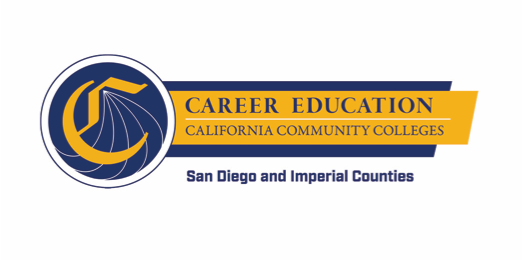 SWP - Implementation CommitteeMonthly Check-in AGENDAFriday, January 11, 2019 9:00 – 11:00 a.m. Mesa College: Learning Resource Center, 4th floor (LRC-435)AGENDA OVERVIEW WORKGROUP STATUS UPDATES Workgroup status updates (anything new since meeting on December 14) CROSS-CUTTING TOPICS/UPDATESFebruary 4 CEO Workshop – 8:30 to 11:30 at SDCE Ocean View CampusPresentation Goals, Leading Indicators, Accomplishments, Next StepsLogic ModelShared calendar (new Google doc)Technology Task ForceKnowledge ManagementBest Practices Communities of Practice (CoP)Informational Web Site“Journey”ArticleWRAP UP 